Phần đáp án câu trắc nghiệm: Tổng câu trắc nghiệm: 40.SỞ GD&ĐT ĐẮK LẮKTRƯỜNG THPT NGÔ GIA TỰ(Không kể thời gian phát đề) ĐÁP ÁN KIỂM TRA CUỐI HỌC KỲ 2NĂM HỌC 2020-2021 MÔN ĐỊA LÍ – Khối lớp 12 Thời gian làm bài : 45 phút 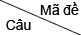 00100200300400500600700841[0.25] A[0.25] D[0.25] D[0.25] D[0.25] A[0.25] D[0.25] A[0.25] A42[0.25] D[0.25] C[0.25] C[0.25] C[0.25] D[0.25] B[0.25] B[0.25] A43[0.25] C[0.25] C[0.25] D[0.25] C[0.25] D[0.25] C[0.25] A[0.25] C44[0.25] D[0.25] D[0.25] A[0.25] A[0.25] B[0.25] A[0.25] B[0.25] B45[0.25] A[0.25] D[0.25] A[0.25] D[0.25] B[0.25] B[0.25] D[0.25] C46[0.25] B[0.25] B[0.25] D[0.25] A[0.25] A[0.25] A[0.25] B[0.25] C47[0.25] C[0.25] B[0.25] C[0.25] C[0.25] D[0.25] D[0.25] B[0.25] D48[0.25] C[0.25] A[0.25] C[0.25] C[0.25] D[0.25] A[0.25] C[0.25] A49[0.25] D[0.25] C[0.25] A[0.25] B[0.25] C[0.25] B[0.25] D[0.25] A50[0.25] A[0.25] C[0.25] A[0.25] A[0.25] C[0.25] A[0.25] B[0.25] D51[0.25] D[0.25] D[0.25] B[0.25] B[0.25] D[0.25] B[0.25] C[0.25] B52[0.25] D[0.25] B[0.25] D[0.25] C[0.25] B[0.25] A[0.25] A[0.25] C53[0.25] B[0.25] C[0.25] D[0.25] C[0.25] B[0.25] C[0.25] C[0.25] B54[0.25] B[0.25] A[0.25] B[0.25] B[0.25] C[0.25] A[0.25] A[0.25] A55[0.25] C[0.25] C[0.25] A[0.25] D[0.25] D[0.25] C[0.25] C[0.25] B56[0.25] A[0.25] A[0.25] B[0.25] A[0.25] A[0.25] D[0.25] A[0.25] C57[0.25] B[0.25] A[0.25] C[0.25] B[0.25] D[0.25] B[0.25] C[0.25] A58[0.25] D[0.25] C[0.25] A[0.25] B[0.25] A[0.25] A[0.25] A[0.25] D59[0.25] D[0.25] B[0.25] B[0.25] D[0.25] C[0.25] C[0.25] D[0.25] B60[0.25] A[0.25] B[0.25] C[0.25] A[0.25] A[0.25] D[0.25] D[0.25] C61[0.25] A[0.25] C[0.25] A[0.25] A[0.25] A[0.25] B[0.25] A[0.25] A62[0.25] C[0.25] A[0.25] C[0.25] D[0.25] B[0.25] D[0.25] B[0.25] D63[0.25] C[0.25] D[0.25] A[0.25] C[0.25] C[0.25] A[0.25] C[0.25] D64[0.25] A[0.25] B[0.25] B[0.25] C[0.25] B[0.25] C[0.25] D[0.25] C65[0.25] D[0.25] C[0.25] B[0.25] B[0.25] B[0.25] D[0.25] C[0.25] A66[0.25] B[0.25] A[0.25] C[0.25] D[0.25] C[0.25] C[0.25] A[0.25] B67[0.25] D[0.25] D[0.25] A[0.25] B[0.25] A[0.25] B[0.25] D[0.25] C68[0.25] B[0.25] D[0.25] D[0.25] B[0.25] D[0.25] B[0.25] B[0.25] C69[0.25] D[0.25] B[0.25] C[0.25] C[0.25] B[0.25] D[0.25] B[0.25] D70[0.25] B[0.25] C[0.25] A[0.25] A[0.25] D[0.25] D[0.25] A[0.25] B71[0.25] C[0.25] A[0.25] B[0.25] D[0.25] A[0.25] B[0.25] C[0.25] C72[0.25] B[0.25] A[0.25] D[0.25] B[0.25] A[0.25] A[0.25] D[0.25] D73[0.25] B[0.25] B[0.25] C[0.25] C[0.25] B[0.25] B[0.25] C[0.25] D74[0.25] A[0.25] D[0.25] B[0.25] D[0.25] D[0.25] C[0.25] D[0.25] B75[0.25] A[0.25] D[0.25] D[0.25] A[0.25] C[0.25] D[0.25] C[0.25] A76[0.25] D[0.25] B[0.25] C[0.25] A[0.25] B[0.25] D[0.25] A[0.25] D77[0.25] C[0.25] B[0.25] D[0.25] B[0.25] A[0.25] A[0.25] B[0.25] A78[0.25] C[0.25] D[0.25] B[0.25] D[0.25] B[0.25] A[0.25] B[0.25] B79[0.25] A[0.25] A[0.25] B[0.25] D[0.25] C[0.25] C[0.25] A[0.25] D80[0.25] D[0.25] B[0.25] D[0.25] A[0.25] C[0.25] C[0.25] D[0.25] B